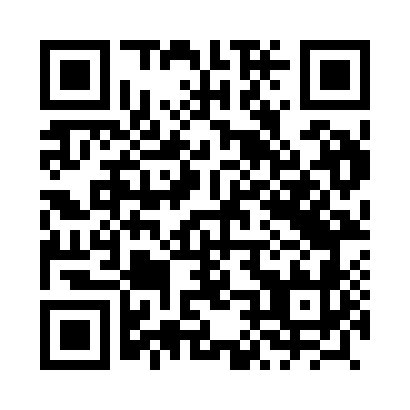 Prayer times for Nowe, PolandMon 1 Apr 2024 - Tue 30 Apr 2024High Latitude Method: Angle Based RulePrayer Calculation Method: Muslim World LeagueAsar Calculation Method: HanafiPrayer times provided by https://www.salahtimes.comDateDayFajrSunriseDhuhrAsrMaghribIsha1Mon4:116:1712:495:157:219:202Tue4:086:1512:495:167:239:223Wed4:056:1312:485:187:259:254Thu4:026:1012:485:197:279:275Fri3:596:0812:485:207:299:306Sat3:556:0512:475:227:309:327Sun3:526:0312:475:237:329:358Mon3:496:0112:475:247:349:389Tue3:455:5812:475:257:369:4010Wed3:425:5612:465:277:389:4311Thu3:395:5312:465:287:409:4612Fri3:355:5112:465:297:419:4813Sat3:325:4912:465:317:439:5114Sun3:285:4612:455:327:459:5415Mon3:255:4412:455:337:479:5716Tue3:215:4212:455:347:4910:0017Wed3:185:4012:455:357:5110:0318Thu3:145:3712:445:377:5210:0619Fri3:105:3512:445:387:5410:0920Sat3:065:3312:445:397:5610:1221Sun3:035:3012:445:407:5810:1522Mon2:595:2812:445:418:0010:1923Tue2:555:2612:435:438:0210:2224Wed2:515:2412:435:448:0310:2525Thu2:475:2212:435:458:0510:2926Fri2:435:2012:435:468:0710:3227Sat2:385:1712:435:478:0910:3628Sun2:345:1512:435:488:1110:4029Mon2:315:1312:425:508:1310:4330Tue2:305:1112:425:518:1410:46